«ЗАТВЕРДЖЕНО»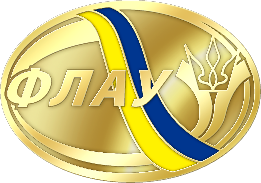 Рішенням Ради ФЛАУ«__» ______________ 2015 рокуПрезидент ФЛАУ______________ І.Є. ГоцулПОЛОЖЕННЯ ПРО ЧЛЕНСТВО  ТА УЧАСТЬУ ГРОМАДСЬКІЙ СПІЛЦІ «ФЕДЕРАЦІЯ ЛЕГКОЇ АТЛЕТИКИ УКРАЇНИ»Положення про членство та участь у Громадській спілці «Федерація легкої атлетики України» прийняте на виконання Розділу 5 Статуту Федерації легкої атлетики України, Конституції Міжнародної асоціації легкоатлетичних федерацій та законодавства України у сфері фізичної культури та спорту.  Положення про членство та участь у Громадській спілці «Федерація легкої атлетики України» (далі ФЛАУ) визначає порядок набуття, припинення членства та участі у ФЛАУ, встановлює права та обов’язки членів та учасників, порядок обліку членів ФЛАУ, порядок переходу членів ФЛАУ між територіальними федераціями легкої атлетики та порядок надання права допуску представляти інші національні федерації членами ФЛАУ на міжнародних змаганнях.Визначення термінів База даних членів ФЛАУ – електронна програма, за допомогою якої ведеться облік членів ФЛАУ.ЄА – Європейська асоціація легкоатлетичних федерацій (Європейська атлетика).ІААФ – Міжнародна асоціація легкоатлетичних федерацій.Паспорт члена ФЛАУ – інформаційна довідка про особу, яка містить в собі персональні дані, інформацію про спортивну діяльність та спортивні досягнення та відомості про сплату членських внесків.Положення - положення про членство та участь у Громадській спілці «Федерація легкої атлетики України».Територіальні федерації легкої атлетики – федерації Автономної республіки Крим, областей України, міст Києва та Севастополя.ФЛАУ – Громадська спілка "Федерація легкої атлетики України".Членські внески – це вступні та щорічні внески у вигляді безповоротної фінансової допомоги, розмір та порядок сплати яких встановлюється цим Положенням.Членство та участь у ФЛАУ.ФЛАУ встановлює індивідуальну форму членства фізичних осіб–членів та юридичних осіб–учасників.Член ФЛАУ – особа, член будь-якої територіальної федерації легкої атлетики, який набув членство у порядку, встановленому Статутом ФЛАУ та цим Положенням.Учасники ФЛАУ –  створені у встановленому законом порядку громадські організації – територіальні федерації легкої атлетики Автономної Республіки Крим, областей України, міст Києва та Севастополя.Членство у ФЛАУ не має вікових обмежень.Права та обов’язки членів та учасників ФЛАУ.Члени ФЛАУ мають права та обов'язки відповідно до цього положення та Статуту ФЛАУ.--…Порядок набуття членства та виключення із складу ФЛАУ.Фізичні особи – члени ФЛАУ.Прийняття фізичних осіб–членів ФЛАУ є компетенцією уповноваженого керівного органу територіальної федерації легкої атлетики та здійснюється на підставі особисто поданої заяви претендента. До заяви кандидат у члени ФЛАУ додає (у письмовому чи в електронному вигляді):заповнену анкету зі згодою на використання персональних даних;фотокартку (в тому числі у форматі .jpeg);документ який підтверджує сплату вступних та членських внесків.Припинення членства фізичних осіб–членів ФЛАУ у ФЛАУ здійснюється шляхом:добровільного припинення членства в територіальній федерації легкої атлетики на підставі особисто поданої заяви;ухвалення рішення керівного органу територіальної федерації легкої атлетики про виключення зі складу територіальної федерації легкої атлетики України у зв’язку з невиконанням або порушенням статутних та/або регламентних вимог ІААФ, ЄА та ФЛАУ; Облік членів у ФЛАУ.Облік членів ФЛАУ здійснюється на основі бази даних про членство територіальних федерацій легкої атлетики за допомогою електронної програми «База даних членів ТФЛА». Кожна ТФЛА в особі відповідальних має доступ до інформації «База даних членів ФЛАУ» в частині членів своєї територіальної федерації легкої атлетики та вносить всі необхідні дані в установленій формі і несе за них повну відповідальність.Відповідальні особи ФЛАУ мають доступ до всієї інформації, яка розміщена в «Базі даних членів ФЛАУ».  На кожного члена ФЛАУ створюється паспорт члена ФЛАУ. У паспорті члена ФЛАУ зазначаються персональні дані, інформація про спортивну діяльність члена ФЛАУ, термін дії спортивного паспорту, інформація облікової картки, відомості про сплату членських внесків, інші дані атлета.Членські внески.Членські внески – це вступні та щорічні грошові надходження від претендентів на членство, членів та учасників ФЛАУ, розмір та порядок сплати яких встановлюється цим Положенням.Обов’язковою умовою членства у ФЛАУ є сплата вступного членського внеску у розмірідо  18 років – 50 гривень18 років і старше – 100 гривеньта щорічних членських внесків у розмірідо  18 років – 50 гривень18 років і старше – 100 гривеньЧленські  внески сплачуються у грошовій одиниці України – гривні.20% вступних членських внесків та 20% щорічних членських внесків територіальні федерації легкої атлетики перераховують на розрахунковий рахунок ФЛАУ не пізніше 10 березня поточного року за існуючих та нових членів.  При виході (виключенні) зі складу членів ФЛАУ вступний та щорічний внески не повертаються.Грошові надходження у вигляді членських внесків від членів ФЛАУ використовуються ФЛАУ для реалізації її статутної мети та завдань, оформлення необхідних членських документів та утримання штатного апарату ФЛАУ, розвитку матеріально-технічної бази та реалізації проектів та програм.Зміна територіального представництва члена ФЛАУ.Фізична особа може бути членом тільки однієї територіальної федерації.   Кожен член ФЛАУ має право на зміну територіального представництва шляхом подання відповідної заяви у ТФЛА. Члени ФЛАУ, які виступали за збірну команду України або області зобов'язані після переходу в іншу ТФЛА ще два роки представляти ТФЛА, з якої перевівся,  на змаганнях національного рівня. Цей період може бути скорочений або відмінений за наступних умов:наявність досягнутих домовленостей між відповідними територіальними федераціями легкої атлетики; наявність рішення Ради ФЛАУ щодо допуску до відповідних змагань.Надання дозволу членам ФЛАУ виступати за іноземний клуб. Член ФЛАУ має право представляти іноземний клуб на міжнародних змаганнях. Дозвіл члену ФЛАУ представляти іноземний клуб на міжнародних змаганнях надає своїм рішенням Виконком ФЛАУ на підставі особистої заяви члена ФЛАУ та звернення відповідного іноземного клубу.Відомча та клубна приналежність атлета визначається ТФЛА, яка повністю несе відповідальність за надану інформацію.Заключні положення.Це Положення набуває чинності з дня його затвердження Радою ФЛАУ.Будь-які зміни та доповнення до цього Положення вносяться на підставі ухваленого рішення Ради ФЛАУ про такі зміни та доповнення.